Supplementary InformationEnhanced Photocatalytic CO2 Reduction with Defective TiO2 Nanotubes Modified with Single-Atom Binary Metal Components.Honghui Pana, Xiaoguang Wanga, Zhiwei Xionga, Minghui Suna, Yanrong Zhanga*aEnvironmental Science Research Institute, Huazhong University of Science and Technology, Wuhan 430074, P.R. ChinabDepartment of Chemistry, PSG College of Technology, Peelamedu, Coimbatore, 641004, India*Corresponding author information:Prof. Yanrong ZhangE-mail: yanrong_zhang@hust.edu.cnPhone: +86 27 87793001; Fax: +86 27 87793001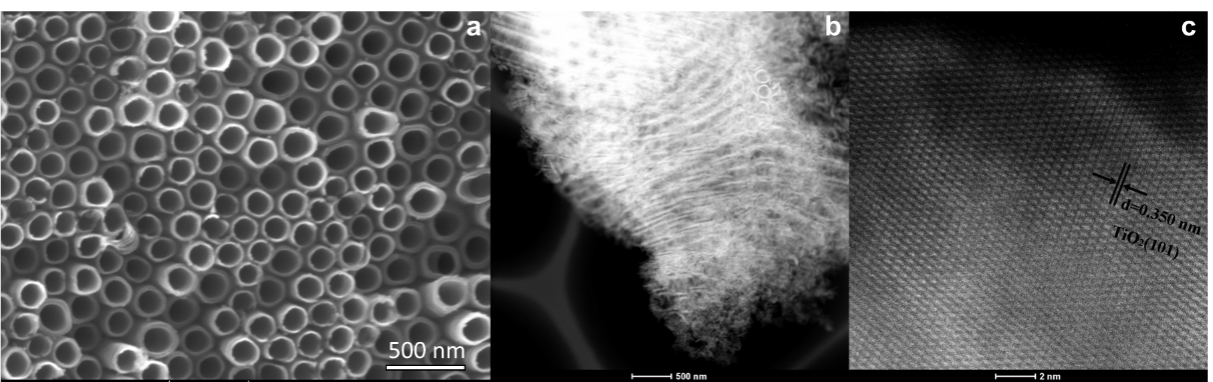 Supplementary Figure 1. (a) SEM image, (b) TEM image, and (c) high-resolution TEM images of the TNTs support.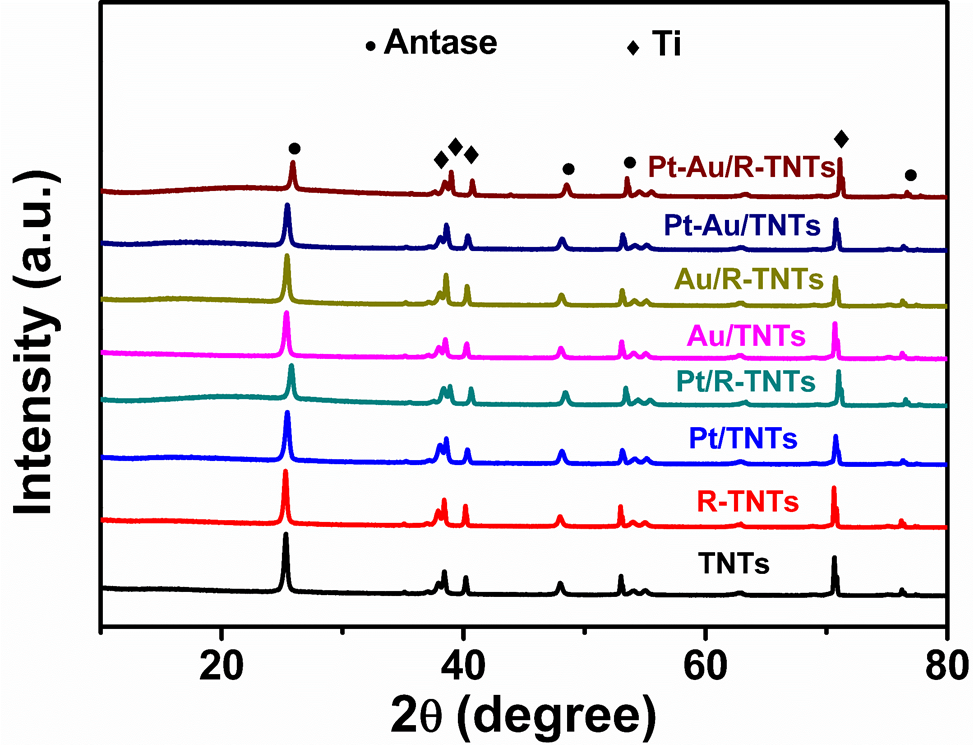 Supplementary Figure 2. XRD patterns of the fabricated catalysts.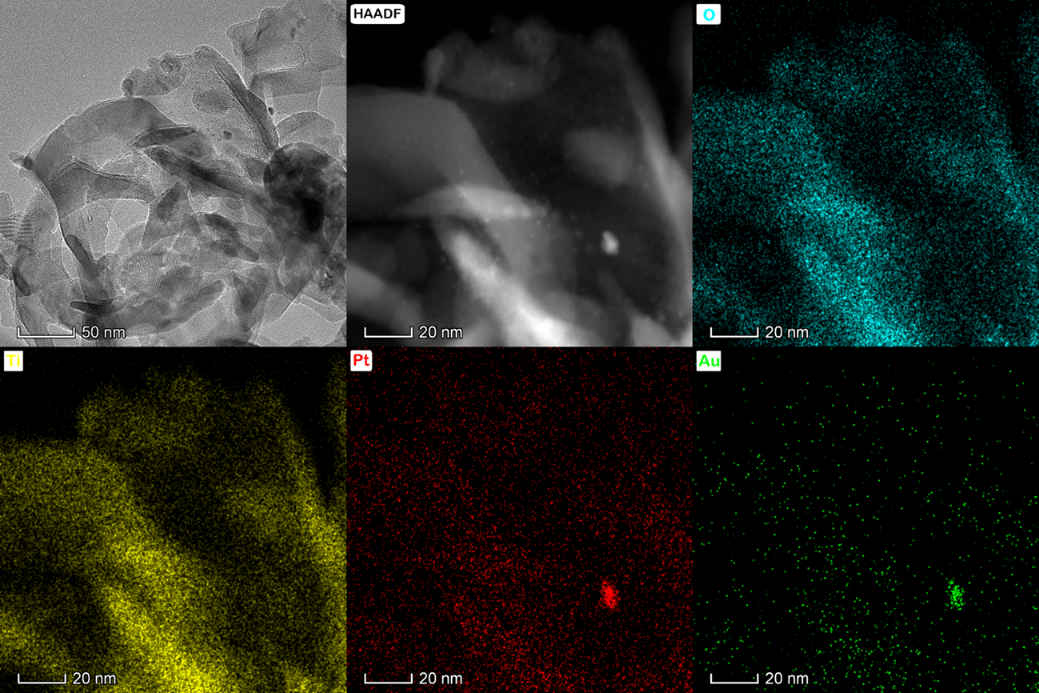 Supplementary Figure 3. Elemental mappings of Pt-Au/TNTs show the distribution of O (cyan), Ti (yellow) Pt (red), and Au (green).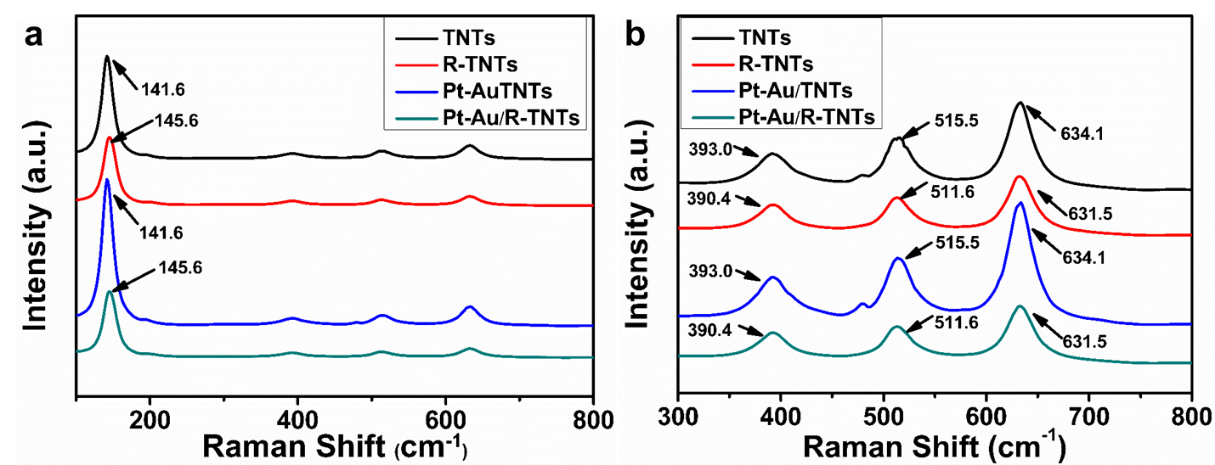 Supplementary Figure 4. (a) Raman spectra of catalysts, (b) the amplifying spectra between 300 and 800 nm.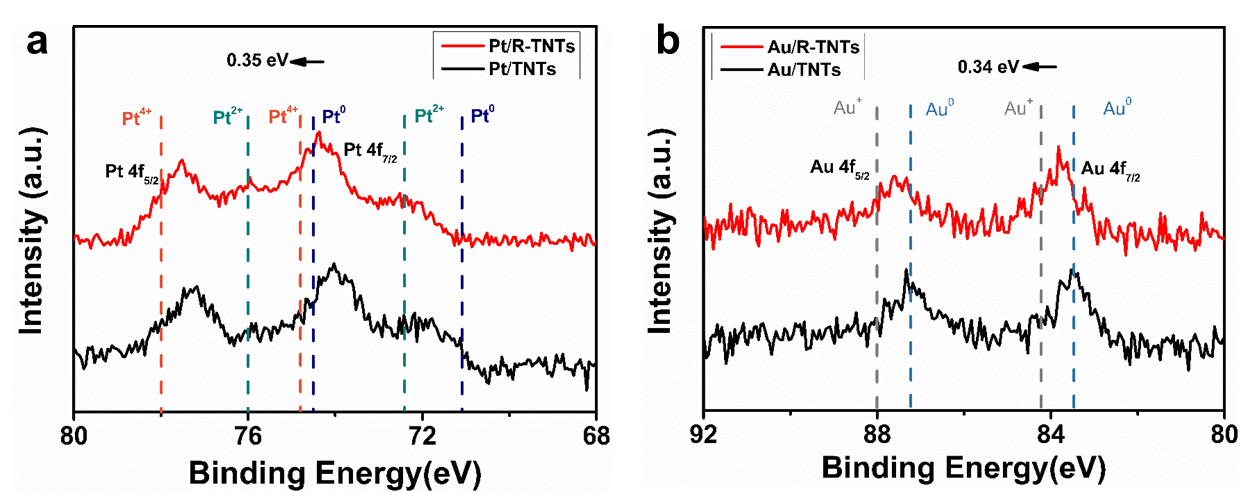 Supplementary Figure 5. High resolution XPS: (a) Pt 4f spectra of Pt/R-TNTs and Pt/TNTs; (b) Au 4f spectra of Au/R-TNTs and Au/TNTs.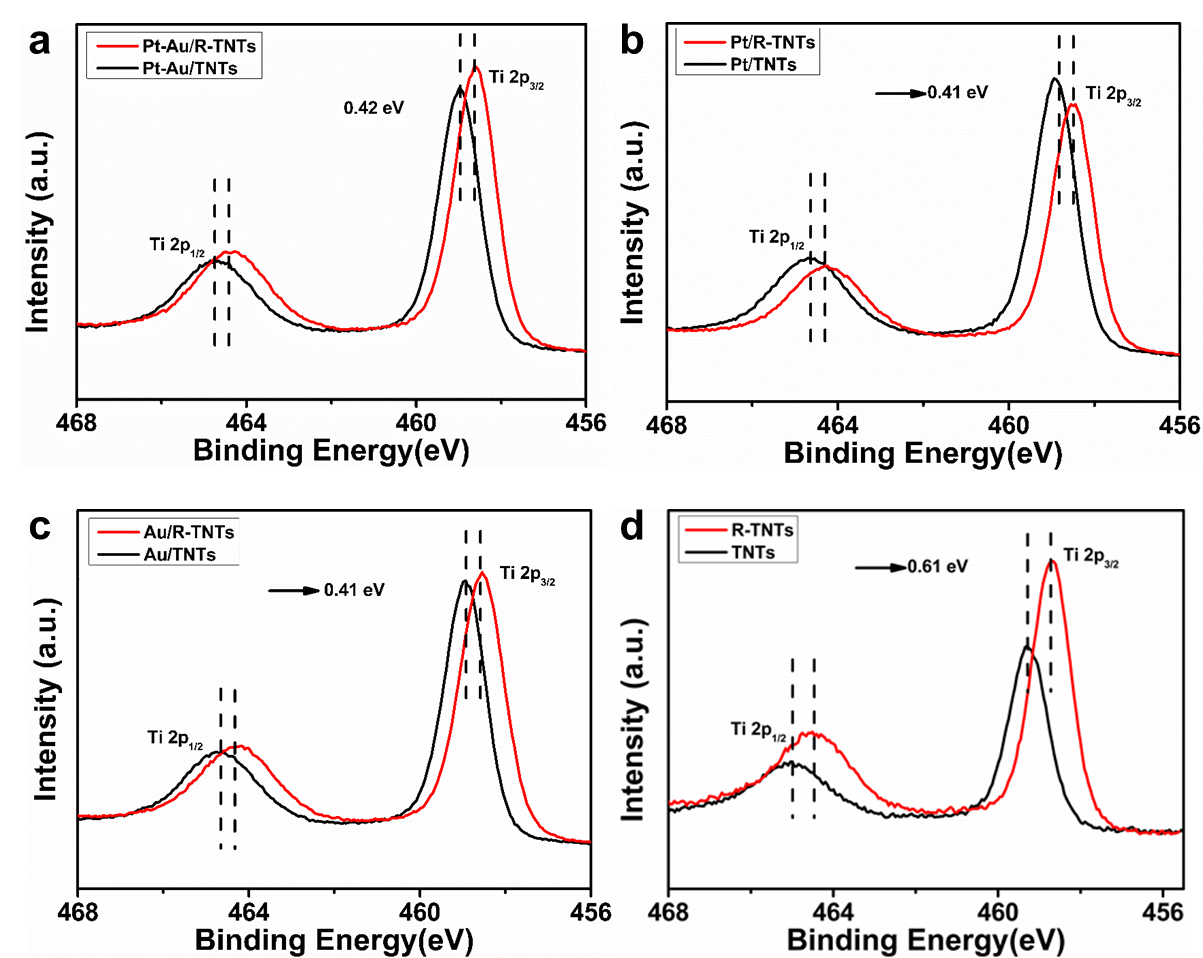 Supplementary Figure 6. High resolution XPS Ti 2p spectra of catalysts.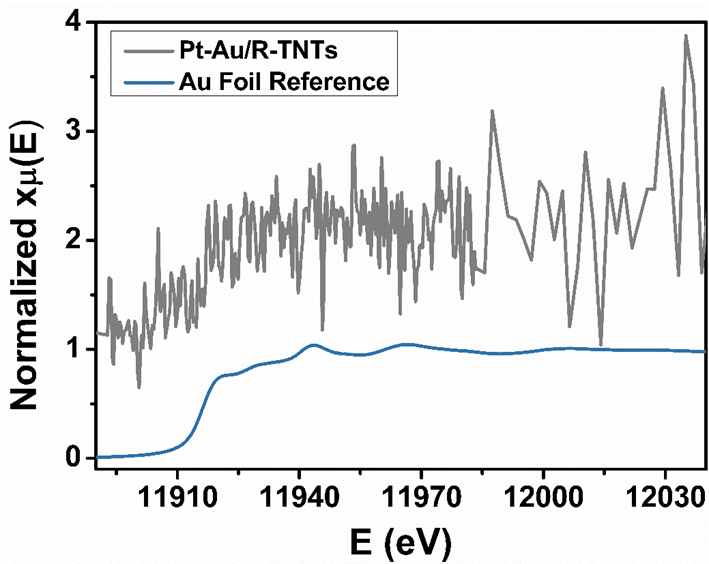 Supplementary Figure 7. XANES spectra of Au L3-edge. No characteristic signals for Au was observed due to trace quantity of the Au and high disturbance of Pt.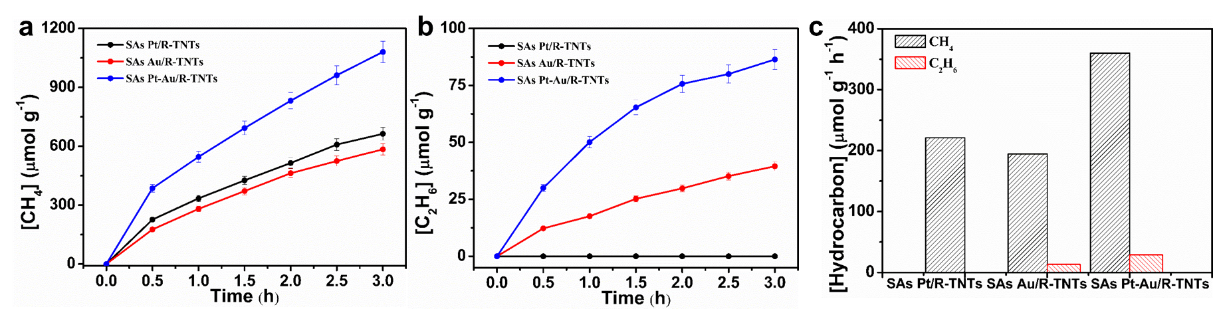 Supplementary Figure 8. Cumulative (a) CH4 and (b) C2H6 evolution for SAs Pt-Au/R-TNTs, Pt/R-TNTs, and Au/R-TNTs catalysts. (c) The average yield of CH4 and C2H6 for per hour.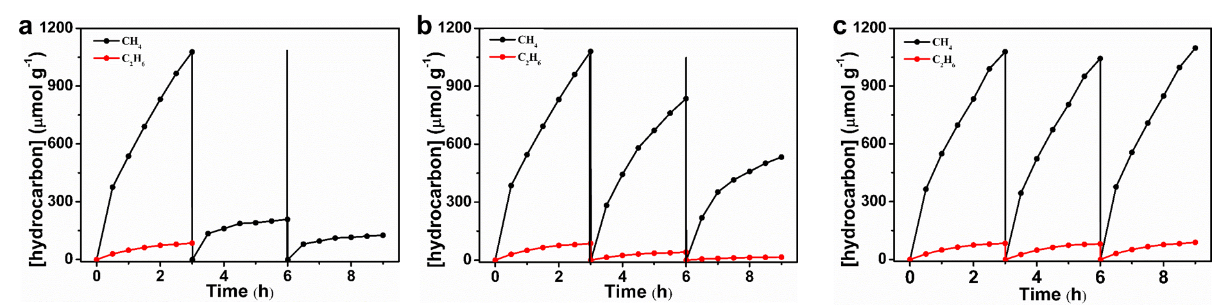 Supplementary Figure 9. Photocatalytic stability test of the SAs Pt-Au/R-TNTs catalysts under: (a) no treatment of the catalyst, (b) the surface of the catalyst refreshed with deionized water for repeated test, and (c) replaced water vapor with 10 vol % CH3OH/H2O as the proton source. 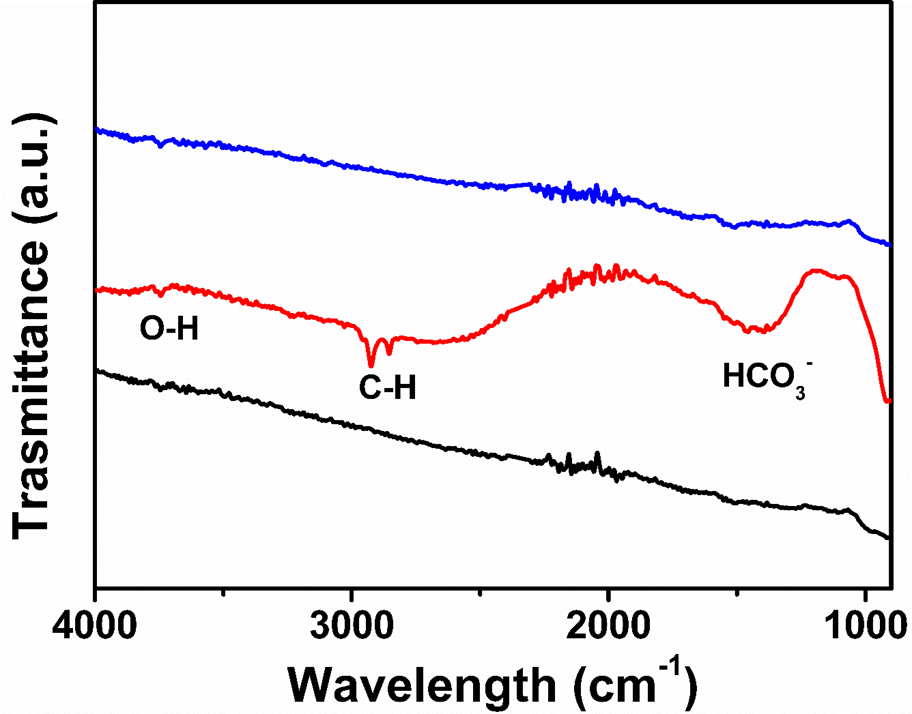 Supplementary Figure 10. FIRT spectrum of SAs Pt-Au/R-TNTs catalysts: before reaction (black), after photocatalysis for 3 h (red), after photocatalysis for 3 h and scouring off the surface with deionized water (blue).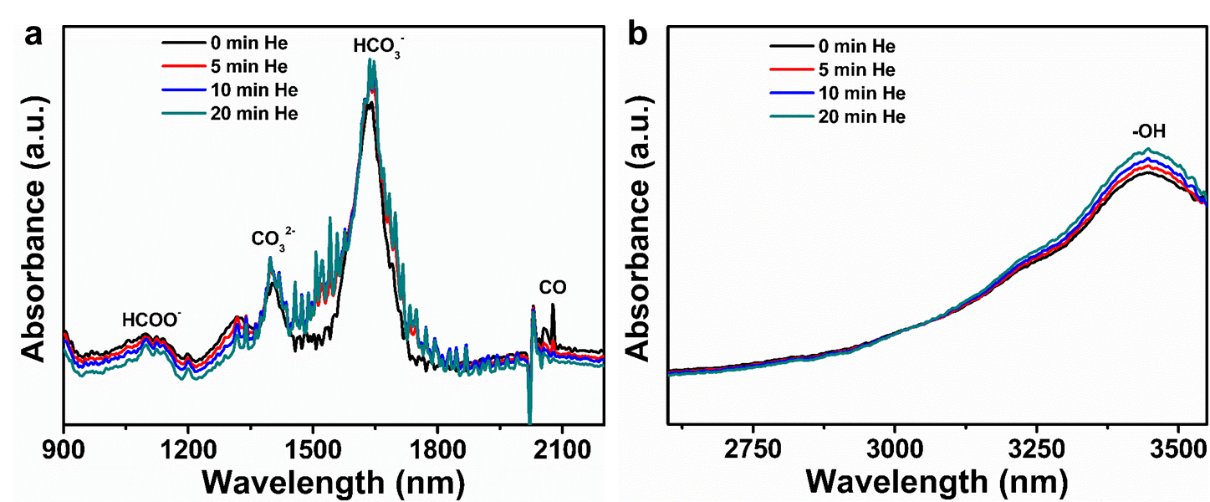 Supplementary Figure 11. In situ DRIFT spectra of SAs Pt-Au/R-TNTs in CO2 atmosphere under dark condition.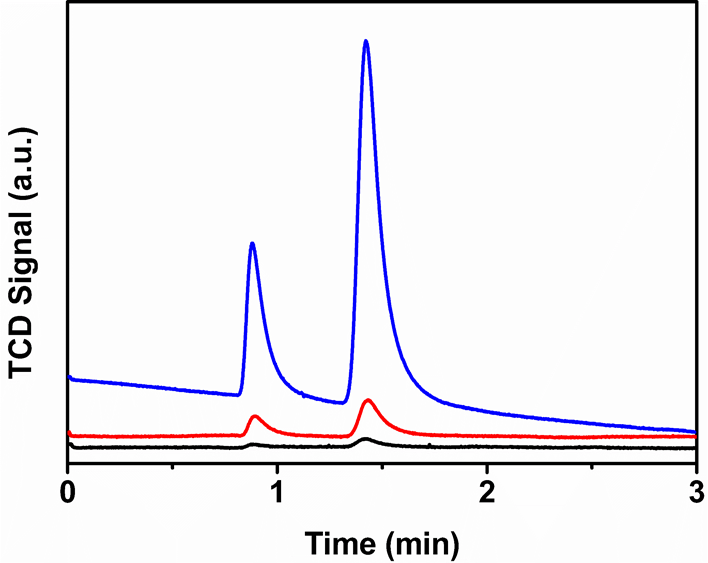 Supplementary Figure 12. TCD signals of measured gas: before reaction (black), after photocatalysis of SAs Pt-Au/R-TNTs catalysts for 3 h (red, the volume ratio of O2/N2 viz. 0.42), air atmosphere (blue, the volume ratio of O2/N2 viz. 0.27).Supplementary Table 1. Summary of catalytic performance and metals mass percentage in the catalysts.catalystCH4 yield(µmol g-1 h-1)C2H6 yield(µmol g-1 h-1) Pt wt %Au wt %SAs Pt-Au/R-TNTs360.028.80.160.17Pt-Au/TNTs75.5--0.180.15SAs Pt /R-TNTs221.5--0.31--SAs Au/R-TNTs194.713.2--0.29R-TNTs2.8------